203 Saint George StreetFarmville, VA 23901February 11, 2020Dr. “Professor’s Name“Position”“Place of Employment”“Campus address here”Dear Dr. ______,My name is Sarah Kamen and I am writing to express my interest in becoming a graduate assistant in your lab for Fall 2020, while attending the University of ____ to receive my masters. I am a graduating Senior at Longwood University, studying biology with a particular interest in wildlife conservation. Over this past summer, I was able to gain skills in the field of reproductive conservation, interning at the Smithsonian Conservation Biology Institute. Here, I gained valuable skills in cell culture, immunofluorescence staining, florescence microscopy, gamete cryopreservation, and basic laboratory skills. My most recent achievement was gaining the opportunity to present my red wolf embryo research as a finalist at the 46th annual International Embryo Technology Society conference. This experience has led me to deepen my passion for conservation and become increasingly confident in my ability to succeed in the field.  Through my practical experience working with animals at my local veterinary clinic, I have gained valuable skills treating sick animals, observing surgeries, and looking after the health and wellbeing of animals. I have learned how to express scientific data to the general public, as well as knowledgeable scientific audiences. Throughout my undergraduate years, I have had the opportunity to combine my knowledge of statistical reasoning with hands on research in the lab. I have held leadership positions on the executive board of Alpha Gamma Delta, Epsilon Eta Environmental Honors Fraternity, and Wildlife Club. I believe these positions show that I am capable of thinking on my feet, organizing events, and being held accountable.  Looking forward to my postgraduate future, personal involvement with professionals such as yourself will provide me with a broader understanding of the field and life experience. I believe that I will continue to grow in your encouraging learning environment and have the desire to succeed under your mentorship.  Thank you in advance for your consideration. I am available to answer any questions via email at sarah.h.kamen@gmail.com or phone at 571-249-9524.Sincerely,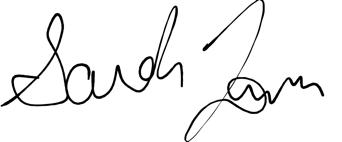 